ФОРМИРОВАНИЕ ФУНКЦИОНАЛЬНОЙ ГРАМОТНОСТИ НА УРОКАХ РУССКОГО ЯЗЫКА У ОБУЧАЮЩИХСЯ 5- 6 КЛАССОВВ современном мире особенную популярность набирают тесты по функциональной грамотности. Многие думают, что формирование функциональной грамотности у обучающихся связано с мониторингом PISA. Но это не так.Чтобы жить в сложной и быстро меняющейся реальности, сегодняшним школьникам потребуются новые навыки, знания и умения, учитель должен помочь школьнику подготовиться к жизни в этом мире, формируя у него функциональную грамотность.Формирование функциональной грамотности — это непростой процесс, который требует от учителя использования современных форм и методов обучения. Применяя эти формы и методы, мы сможем воспитать инициативную, самостоятельную, творчески мыслящую личность.На уроках русского языка работа может быть направлена на развитие не только читательской, но и математической, естественно-научной грамотности. Задания должны быть продуктивными. Это может быть анализ, сопоставление, сравнение, составление схем и таблиц, диаграмм, интерпретация данных и использование научных доказательств для получения выводов и т. д.Работая по УМК под редакцией Ладыженской Т. А., учитель сталкивается с проблемой ограниченного количества заданий, направленных на формирование функциональной грамотности школьников. Перед учителем встаёт вопрос: «Как формировать у школьников разные виды функциональной грамотности, используя материал учебника?»Формирование функциональной грамотности у обучающихся эффективно происходит в результате работы над разными видами текста (сплошной, несплошной, смешанный, составной). В учебнике русского языка достаточно много сплошных текстов, к которым учитель может подобрать тексты других типов и составить к ним задания. Используя разные виды текстов и задания к ним, учитель может направить работу на формирование не только читательской, но и математической, естественно-научной грамотности.В 5 классе при обобщении изученного материала по темам «Что мы знаем о тексте?», «Тема текста», «Основная мысль текста», можно использовать задания, направленные на формирование читательской и естественно-научной грамотности. Предлагаем методический паспорт и задание «Планеты солнечной системы», разработанные нами на материале учебника русского языка Ладыженской Т. А.Методический паспорт к заданию 
«Планеты солнечной системы»«Планеты солнечной системы»Прочитайте стихотворение В. Высоцкого «Слушай, Ваня, хватит спать!..» и ответьте на вопросы.Задание 1Во сколько должен был состояться старт космического корабля?Задание 2 Сопоставьте утверждения с именами ребят, к которым они относятся.Задание 3Некоторые детали полёта Вити и Вани соответствуют реальным фактам космических путешествий. Какие именно? Выбери правильные ответы:Рёв двигателей перед стартом.Отправление в космос детей.Описание транспорта жителей Венеры.Проведение проверки бортовых систем.Показ возвращения космонавтов по телевидению.Задание 4 Изучи страницу сайта «Космос Планет».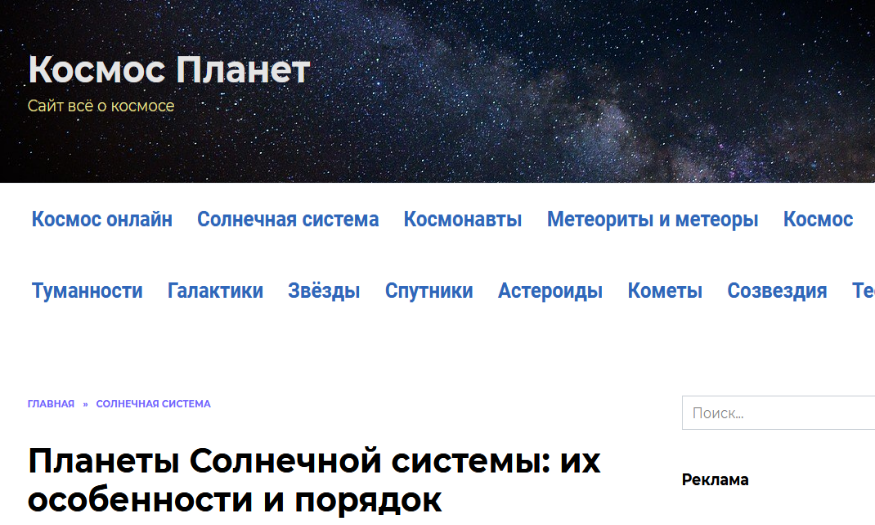 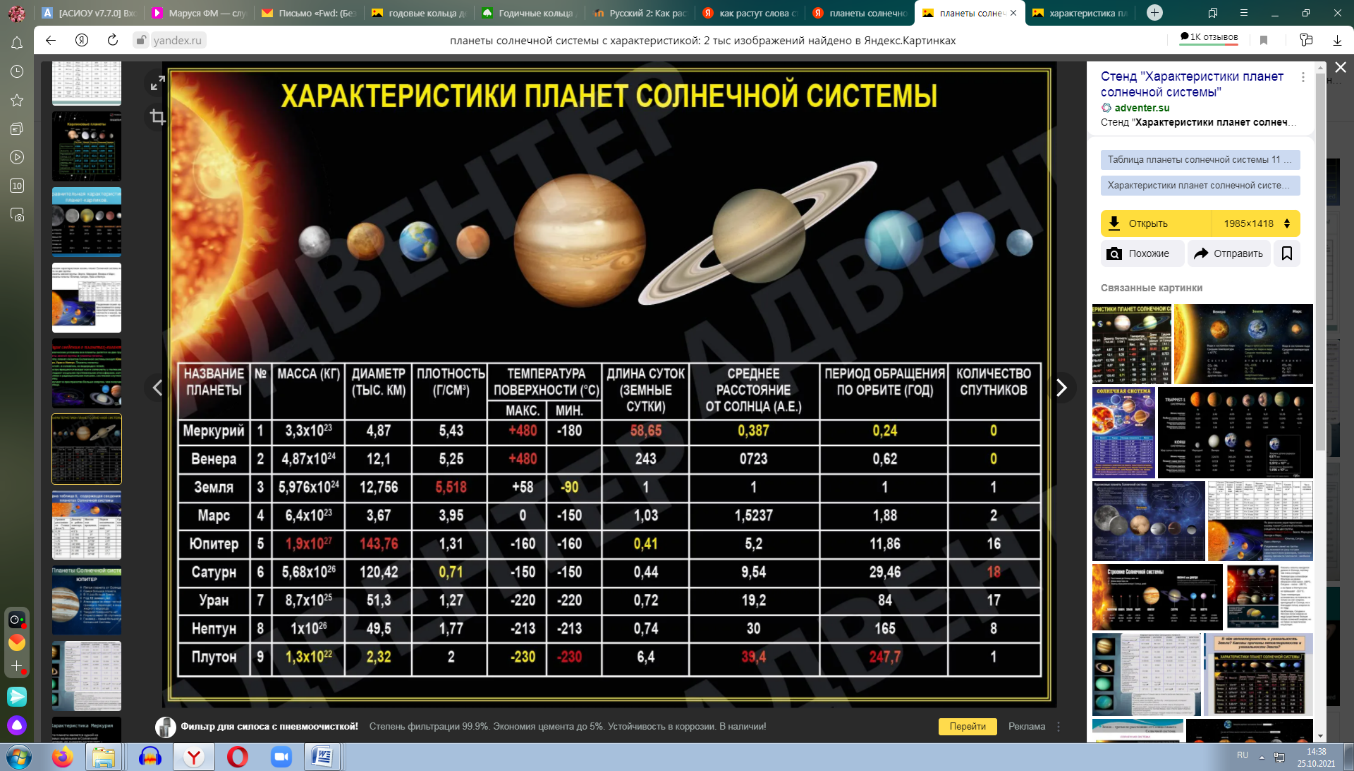 Найдите на странице сайта планету, на которую полетели мальчики. Познакомьтесь с характеристикой этой планеты. Ответьте на вопрос: «Какая по счёту от Солнца эта планета?»_______________________Задание 5Сможет ли человек жить на планете, куда отправились мальчики? Свой ответ аргументируйте, используя материалы сайта.________________________________________________________________________________________________________________________________________________________________________________________________________________Важно, чтобы школьник умел успешно взаимодействовать не только со сплошными, но и несплошными текстами. На уроках обучающиеся также должны знакомиться с текстами табличной формы, в виде графики, с кодовыми обозначениями и другими. Работа с такими несплошными текстами крайне важна для жизни будущим выпускникам.В 6 классе при изучении темы «Степени сравнения имен прилагательных» предлагается упражнение № 381, которое требует от обучающихся знаний в области географии. Обучающимся предлагается выполнить задание:Сравните в каком-нибудь отношении следующие предметы, используя географическую карту. Запишите получившиеся предложения. Уральские горы и Кавказские горы.
Баренцево море и Чёрное море.
Западно-сибирская низменность и Северо-сибирская низменность.
Енисей и Волга.При выполнении этого упражнения учитель может предложить детям поработать с географической картой (несплошным текстом), найти информацию и записать предложения. Выполняя задание, обучающиеся повышают читательскую и естественно-научную грамотность.Работа учителя над формированием у школьников функциональной грамотности дает возможность ученику научиться обращаться с информацией как с основой для дальнейшего обучения на протяжении всей жизни и расширить творческий потенциал.Вахрина Елена Евгеньевна,
учитель русского языка и литературы;
Павлова Татьяна Валерьевна, 
учитель русского языка и литературы 
МОУ СОШ № 2 
городского округагорода Переславль-ЗалесскийНазвание задания«Планеты солнечной системы»Место задания в образовательном процессеПредмет русский язык.Класс 5 класс.Тема урока, на котором можно предложить данное задание: «Что мы знаем о тексте?», «Тема текста», «Основная мысль текста»Место на уроке (этап мотивации, актуализации знаний, этап постановки проблемы, этап обобщения и т. д.):
этап обобщения и закрепления изученногоВид (виды) функциональной грамотности, на формирование которого (которых) направлено заданиеЧитательская и естественно-научная грамотностиХарактеристика заданияХарактеристика задания, направленного на формирование читательской грамотности, содержит:контекст (образовательный);тип текста (сплошной, несплошной)Формируемые читательские компетенции:находить и извлекать информацию; интегрировать и интерпретировать информацию;осмысливать и оценивать содержание и форму текста;использовать информацию из текстаФормируемые читательские умения:определять место, где содержится искомая информация (фрагмент текста):находить и извлекать несколько единиц информации, расположенных в разных фрагментах текста;понимать фактологическую информацию;устанавливать скрытые связи между событиями или утверждениями;формулировать выводы на основе обобщения отдельных частей текста;оценивать содержание текста и его элементов;оценивать полноту, достоверность информации;обнаруживать противоречия, содержащиеся в одном или нескольких текстах;высказывать и обосновывать собственную точку зрения по вопросу, обсуждаемому в тексте;использовать информацию из текста для решения практической задачи с привлечением фоновых знаний.Формат ответа: краткий ответ и развернутый ответ.Характеристика задания, направленного на формирование естественнонаучной грамотности, содержит:контекст (среда, окружающая человека);типы научного знания:содержательное — знание научного содержания, относящегося к области «Наука о Земле и Вселенной».Формируемые естественно-научные компетенции:научное объяснение явлений;интерпретация данных и использование научных доказательств для получения выводов.Формируемые естественно-научные умения:применить соответствующие естественно–научные знания для объяснения явления;анализировать, интерпретировать данные и делать соответствующие выводы;оценивать c научной точки зрения аргументы и доказательства из различных источников;формат ответа (краткий ответ, развернутый ответ и т. д.) Решение к заданиюЗадание 1.Во сколько должен был состояться старт космического корабля?Ответ: 5,15.Задание 2.Сопоставьте утверждения с именами ребят, к которым они относятся.Ответ:ВаняВитькаВаняВитькаВаня.Задание 3.Некоторые детали полёта Вити и Вани соответствуют реальным фактам космических путешествий. Какие именно?Ответы: 1, 4, 5.Задание 4. Найдите на странице сайте планету, на которую полетели мальчики. Познакомьтесь с характеристикой этой планеты. Ответьте на вопрос: «Какая по счёту от Солнца эта планета?»Ответ: 2.Задание 5.Сможет ли человек жить на планете, куда отправились мальчики? Свой ответ аргументируйте, используя материалы сайта. Ответ: Человек на планете Венера жить не сможет, так как температура поверхности планеты + 480 градусов.«Слушай, Ваня, хватит спать!Договаривались в пять —И корабль межпланетныйНикого не должен ждать!Так! За дело; не зевай!Что ты тянешь? Отпирай!..»Вот бесшумно отворилиСтарый дедовский сарай.Ни секунды проволочки —Все проверено до точки,Все по плану: третье марта,Пять пятнадцать — время старта.Им известно — после пускаБудет двигатель реветьИ наступит перегрузка, —Это надо потерпеть.Перед стартом не до шуток.Витька первым в люк залез, —Он не ел почти пять суток:Пища — тоже лишний вес!Ну а Ваня ДыховичныйЕле втиснулся, весь взмок -—Хоть ему свой опыт личныйВитька передал как смог.Пристегнулись, а затем:Десять... Девять... Восемь... Семь...Ждет корабль, конец проверкеБортовых его систем.Время! Вздрогнули антенны,Задрожали в доме стены,Что вспыхнуло во мраке,И залаяли собаки.Ванин папа — он страха не чувствует,Мама Ванина — что-то предчувствует...Вдруг — о ужас! — Вани нет!
Тут же видит Витькин дед,Что и Витька в постели отсутствует.…А тем временем в ракете
Их отчаянные дети,
Продырявив атмосферу,
Вышли курсом на Венеру.И мечтали: если выйдет —
Привенериться на ней,
Сколько там они увидят
Удивительных вещей!..Например, хотелось Ване —
Если точно прилетят,
Чтобы Ване венеряне
Подарили аппарат —Небольшой красивый, модный,
Вроде солнечных очков, — Чтобы в нем читать свободно
На любом из языков!Ну а Витька, сжав штурвал,
Тоже время не терял, —Но с закрытыми глазами
Он другое представлял:…Путь окончен, все в порядке.
После мягкой их посадки -—
Вдруг со всех сторон несутся
К ним летающие блюдца.И оттуда, словно белки, —
Венеряне!  А потом —
На летающей тарелке
Их катают с ветерком. И ему в конце полета
С благодарностью вручен
Вело-мото-кино-фото-
видео-магнитофон.Скоро будут смотреть телезрители,
Как на Землю спешат победители.
А когда те прилетят,
их, конечно же, простят —
Витькин дед и Ивана родители.Носит фамилию ДыховичныйЕго отсутствие в постели рано утром заметил дедОн не смог сесть на пятидневную диету перед полётомВо время полёта он стоял за штурваломЭтот герой проспал время встречи перед полётом